Пояснительная запискаРабочая программа составлена в соответствии с требованиями Федерального государственного образовательного стандарта начального общего образования и обеспечена учебником «Математика»,3 класс, в трёх частях авторы Т.Е.Демидова, С.А.Козлова и др., которые являются составной частью комплекта учебников развивающей Общеобразовательной системы «Школа 2100».Необходимость разработки данной программы обусловлена организацией обучения нуждающихся в обучении на дому, с применением  дистанционных образовательных технологий. Программа рассчитана на обучение  ….. учении.. 3 класса с 23 января 2013г по 25 мая 2013г.приказ №20 от 28.01.2013г.Количество часов в неделю составляет 2 часа (1,5 очно, 0,5 дистанционно), итого – 32 ч.  Программой предусмотрено проведение 5 контрольных работ.Индивидуализация планирования  связана:-               с невозможностью ученика посещать образовательное учреждение  в связи со спецификой заболевания(компрессионный перелом позвоночника);-необходимостью снижения перегрузки ученика, сохранением здоровья учащегося.При разработке  содержания данной программы учитывалась специфика состояния здоровья ученика, рекомендации по обучению, составленные специалистами, результаты обучения в 3 классе в первом полугодии.Использование дистанционных технологий обучения позволяет увеличить количество самостоятельной работы с учетом самоподготовки ребенка к различным видам деятельности, основная теоретическая часть по программе выполняется в рамках отведенных учебным планом часов, с постоянным курированием работы учащегося посредством дистанционных технологий и электронной рабочей программы индивидуального обучения.Корректировка тематического планирования в течение второго полугодия  возможна в связи с длительным непосещением занятий (болезнь, незапланированный отъезд в санаторий и т.п.) В зависимости от динамики и качества усвоения материала в течение учебного года может быть произведено перераспределение часов/тем.В связи с тем, что в индивидуальном  учебном плане для обучения на дому с использованием дистанционных образовательных технологий на 2012-2013 учебный год на предмет «Математика» (базовый уровень) отведены 2 часа в неделю (32 часа на второе полугодие), а общеобразовательная программа рассчитана на 4 часа в неделю (136 часов в год), в учебно-тематический план внесены следующие изменения:Учебные занятия по курсу «Математика» проводятся в форме комбинированных on-line уроков, практических занятий, контрольных и самостоятельных работ и т.д., с использованием дистанционных технологий обучения, что позволяет осуществить на практике гибкое сочетание самостоятельной познавательной деятельности обучающихся с различными источниками информации, оперативного и систематического взаимодействия с учителем.Преобладающими формами контроля являются письменные (очно-заочные формы –онлайн тестирование, электронные самостоятельные работы и иные формы дистанционной проверки знаний учащегося, для проведения промежуточной аттестации) контрольные работы: диктанты, диктанты с грамматическим заданием, словарные диктанты,  тесты.Исходя из общих положений концепции математического образования, начальный курс математики призван решать следующие задачи:- создать условия для формирования логического и абстрактного мышления у младших школьников на входе в основную школу как основы их дальнейшего эффективного обучения; - сформировать набор необходимых для дальнейшего обучения предметных и общеучебных умений на основе решения как предметных, так и интегрированных жизненных задач; - обеспечить прочное и сознательное овладение системой математических знаний и умений, необходимых для применения в практической деятельности, для изучения смежных дисциплин, для продолжения образования; обеспечить интеллектуальное развитие, сформировать качества мышления, характерные для математической деятельности и необходимые для полноценной жизни в обществе; - сформировать представление об идеях и методах математики, о математике как форме описания и методе познания окружающего мира; - сформировать представление о математике как части общечеловеческой культуры, понимание значимости математики для общественного прогресса; - сформировать устойчивый интерес к математике на основе дифференцированного подхода к учащимся; - выявить и развить математические и творческие способности на основе заданий, носящих нестандартный, занимательный характер.Личностные, метапредметные и предметные результаты освоения учебного предмета.Личностными результатами изучения учебно-методического курса «Математика» в 3 классе является формирование следующих умений:Самостоятельно определять и высказывать самые простые общие для всех людей правила поведения при общении и сотрудничестве (этические нормы общения и сотрудничества). В самостоятельно созданных ситуациях общения и сотрудничества, опираясь на общие для всех простые правила поведения, делать выбор, какой поступок совершить. Средством достижения этих результатов служит учебный материал и задания учебника, нацеленные на 2-ю линию развития – умение определять свое отношение к миру.Метапредметными результатами изучения учебно-методического курса «Математика» в 3-ем классе являются формирование следующих универсальных учебных действий.Регулятивные УУД:Самостоятельно формулировать цели урока после предварительного обсуждения. Учиться совместно с учителем обнаруживать и формулировать учебную проблему. Составлять план решения проблемы (задачи) совместно с учителем. Работая по плану, сверять свои действия с целью и, при необходимости, исправлять ошибки с помощью учителя. Средством формирования этих действий служит технология проблемного диалога на этапе изучения нового материала.В диалоге с учителем учиться вырабатывать критерии оценки и определять степень успешности выполнения своей работы и работы всех, исходя из имеющихся критериев. Средством формирования этих действий служит технология оценивания образовательных достижений (учебных успехов).Познавательные УУД:Ориентироваться в своей системе знаний: самостоятельно предполагать, какая информация нужна для решения учебной задачи в один шаг. Отбирать необходимые для решения учебной задачи источники информации среди предложенных учителем словарей, энциклопедий, справочников. Добывать новые знания: извлекать информацию, представленную в разных формах (текст, таблица, схема, иллюстрация и др.). Перерабатывать полученную информацию: сравнивать и группировать факты и явления; определять причины явлений, событий. Перерабатывать полученную информацию: делать выводы на основе обобщения знаний. Преобразовывать информацию из одной формы в другую: составлять простой план учебно-научного текста. Преобразовывать информацию из одной формы в другую: представлять информацию в виде текста, таблицы, схемы. Средством формирования этих действий служит учебный материал и задания учебника, нацеленные на 1-ю линию развития – умение объяснять мир.Коммуникативные УУД:Донести свою позицию до других: оформлять свои мысли в устной и письменной речи с учётом своих учебных и жизненных речевых ситуаций. Донести свою позицию до других: высказывать свою точку зрения и пытаться её обосновать, приводя аргументы. Слушать других, пытаться принимать другую точку зрения, быть готовым изменить свою точку зрения. Средством формирования этих действий служит технология проблемного диалога (побуждающий и подводящий диалог).Читать вслух и про себя тексты учебников и при этом: вести «диалог с автором» (прогнозировать будущее чтение; ставить вопросы к тексту и искать ответы; проверять себя); отделять новое от известного; выделять главное; составлять план. Средством формирования этих действий служит технология продуктивного чтения.Договариваться с людьми: выполняя различные роли в группе, сотрудничать в совместном решении проблемы (задачи). Учиться уважительно относиться к позиции другого, пытаться договариваться. Средством формирования этих действий служит работа в малых группах.Предметными результатами изучения курса «Математика» в 3-м классе являются формирование следующих умений.1-й уровень (необходимый)	Учащиеся должны уметь:- использовать при решении учебных задач названия и последовательность чисел в пределах 1000 (с какого числа начинается натуральный ряд чисел, как образуется каждое следующее число в этом ряду); - объяснять, как образуется каждая следующая счётная единица; - использовать при решении учебных задач единицы измерения длины (мм, см, дм, м, км), объёма (литр, см³, дм³, м³), массы (кг, центнер), площади (см², дм², м²), времени (секунда, минута, час, сутки, неделя, месяц, год, век) и соотношение между единицами измерения каждой из величин; - использовать при решении учебных задач формулы площади и периметра прямоугольника (квадрата); - пользоваться для объяснения и обоснования своих действий изученной математической терминологией; -читать, записывать и сравнивать числа в пределах 1000; - представлять любое трёхзначное число в виде суммы разрядных слагаемых; - выполнять устно умножение и деление чисел в пределах 100 (в том числе и деление с остатком); - выполнять умножение и деление с 0; 1; 10; 100; - осознанно следовать алгоритмам устных вычислений при сложении, вычитании, умножении и делении трёхзначных чисел, сводимых к вычислениям в пределах 100, и алгоритмам письменных вычислений при сложении, вычитании, умножении и делении чисел в остальных случаях; - осознанно следовать алгоритмам проверки вычислений; - использовать при вычислениях и решениях различных задач распределительное свойство умножения и деления относительно суммы (умножение и деление суммы на число), сочетательное свойство умножения для рационализации вычислений; - читать числовые и буквенные выражения, содержащие не более двух действий с использованием названий компонентов; - решать задачи в 1–2 действия на все арифметические действия арифметическим способом (с опорой на схемы, таблицы, краткие записи и другие модели); - находить значения выражений в 2–4 действия; - использовать знание соответствующих формул площади и периметра прямоугольника (квадрата) при решении различных задач; - использовать знание зависимости между компонентами и результатами действий при решении уравнений вида а ± х = b; а ∙ х = b; а : х = b; - строить на клетчатой бумаге прямоугольник и квадрат по заданным длинам сторон; - сравнивать величины по их числовым значениям; выражать данные величины в изученных единицах измерения; - определять время по часам с точностью до минуты; - сравнивать и упорядочивать объекты по разным признакам: длине, массе, объёму; - устанавливать зависимость между величинами, характеризующими процессы: движения (пройденный путь, время, скорость), купли – продажи (количество товара, его цена и стоимость). 2-й уровень (программный)Учащиеся должны уметь:-использовать при решении различных задач знание формулы объёма прямоугольного параллелепипеда (куба); -использовать при решении различных задач знание формулы пути; -использовать при решении различных задач знание о количестве, названиях и последовательности дней недели, месяцев в году; -находить долю от числа, число по доле; -решать задачи в 2–3 действия на все арифметические действия арифметическим способом (с опорой на схемы, таблицы, краткие записи и другие модели); -находить значения выражений вида а ± b; а ∙ b; а : b при заданных значениях переменных; -решать способом подбора неравенства с одной переменной вида: а ± х < b; а ∙ х > b. -использовать знание зависимости между компонентами и результатами действий при решении уравнений вида: х ± а = с ± b; а − х = с ± b; х ± a = с ∙ b; а − х = с : b; х : а = с ± b; -использовать заданные уравнения при решении текстовых задач; -вычислять объём параллелепипеда (куба); -вычислять площадь и периметр составленных из прямоугольников фигур; -выделять из множества треугольников прямоугольный и тупоугольный, равнобедренный и равносторонний треугольники; -строить окружность по заданному радиусу; -выделять из множества геометрических фигур плоские и объёмные фигуры; -узнавать и называть объёмные фигуры: параллелепипед, шар, конус, пирамиду, цилиндр; -выделять из множества параллелепипедов куб; -решать арифметические ребусы и числовые головоломки, содержащие четыре арифметических действия (сложение, вычитание, умножение, деление); -устанавливать принадлежность или непринадлежность множеству данных элементов; -различать истинные и ложные высказывания с кванторами общности и существования; -читать информацию, заданную с помощью столбчатых, линейных диаграмм, таблиц, графов; -строить несложные линейные и столбчатые диаграммы по заданной в таблице информации; -решать удобным для себя способом (в том числе и с помощью таблиц и графов) комбинаторные задачи: на перестановку из трёх элементов, правило произведения, установление числа пар на множестве из 3–5 элементов; -решать удобным для себя способом (в том числе и с помощью таблиц и графов) логические задачи, содержащие не более трёх высказываний; -выписывать множество всевозможных результатов (исходов) простейших случайных экспериментов; -правильно употреблять термины «чаще», «реже», «случайно», «возможно», «невозможно» при формулировании различных высказываний; -составлять алгоритмы решения простейших задач на переливания; -составлять алгоритм поиска одной фальшивой монеты на чашечных весах без гирь (при количестве монет не более девяти); -устанавливать, является ли данная кривая уникурсальной, и обводить её.Перечень учебно-методического обеспеченияПрограмма: «Математика»  Т.Е. Демидовой, С.А.Козловой, А.П. Тонких, 2005Учебники: Демидова Т.Е., Козлова С.А., Тонких  А.П.,  «Математика» учебник для третьего класса в 3-х частях. – М.:Баласс, 2012.Козлова С.А., Рубин А.Г. Контрольные работы по  курсу «Математика» и по курсу «Математика и информатика» 3 класс  – М.:Баласс,2012Козлова С.А., Гераськин В.Н., Волкова Л.А. Дидактический материал к учебнику «Математика» 2 класс. – М.:Баласс, 2012.Козлова С.А., Рубин А.Г., Горячев А.В. Математика 3 класс. Методические рекомендации для учителя по курсу математики с элементами информатики. – М.:Баласс,2012. (Образовательная система «Школа 2100»)Реализация процесса обучения ориентирована на использование следующих ресурсов и технологий:- материалы сайта http://school-collection.edu.ru/ Единая коллекция цифровых образовательных ресурсов;-  эффективное обучение и развитие тесты http://effor.ru/repetitor.php;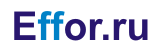 -http://www.rastu.ru/-http://www.s-cool.ru/links-16.htmlhttp://intafy.at.ua/index/interesnye_testy/0-62Основные темы курсаво 3 классеАвторская программаРабочая программа1Сложение и вычитание чисел в пределах 10002562Умножение и деление чисел в пределах 100021123Арифметические действия над числами в пределах 100020104Повторение и обобщение  изученного в 3 классе124